ПОРТФОЛИО ВЫПУСКНИКА ФАКУЛЬТЕТА ТОВІ. Общие сведения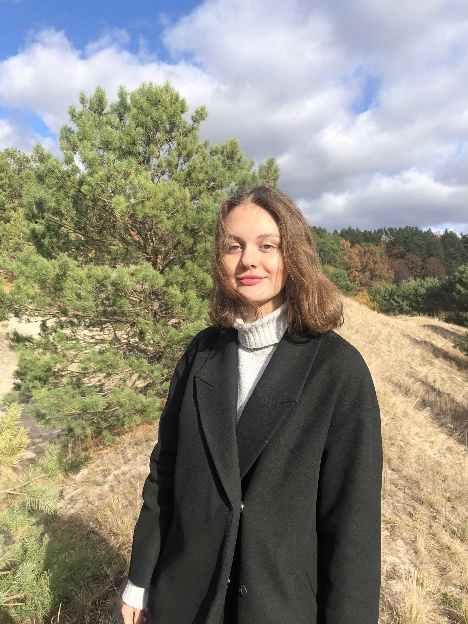          Место для фото                *По желанию выпускника, для открытого представления в сети интернет.ІІ. Результаты обученияІІІ. СамопрезентацияФамилия, имя, отчество   Коляда Екатерина НиколаевнаДата рождения/гражданство06.06.2000/РБФакультетТехнологии органических веществСпециальностьБиотехнология (ТЖЭМиПКП)Семейное положениеНе замужемМесто жительства (указать область, район, населенный пункт)г.БрестE-mailkatya.kolyada@bk.ruСоциальные сети (ID)*-Моб.телефон/Skype*+375297260244Основные дисциплины по специальности, изучаемые в БГТУДисциплины курсового проектирования1. Технология производства растительных масел2. Химия жиров
3. Технология переработки жиров
4. Оборудование и проектирование предприятий масложировой отрасли
5. Химия и идентификация природных органических соединений
6. Технология натуральных эфирных масел и синтетических душистых веществ
7. Технология парфюмерно-косметической продукции.1. Прикладная механика2. Процессы и аппараты химической технологии3. Оборудование и проектирование предприятий масложировой отрасли4. Организация производства и управление предприятием5. Технология переработки жиров.Средний балл по дисциплинам специальности8,3Места прохождения практикиОАО «Минский маргариновый завод»ОАО «Витебский МЭЗ»СП «Санта Бремор» ОООВладение иностранными языками (подчеркнуть необходимое, указать язык); наличие международных сертификатов, подтверждающих знание языка: ТОЕFL, FСЕ/САЕ/СРЕ, ВЕС и т.д.начальный;элементарный;средний;продвинутый;свободное владение.Дополнительное образование (курсы, семинары, стажировки, владение специализированными компьютерными программами и др.)Владение пакетами Microsoft; AutoCAD, Компас-3DНаучно-исследовательская деятельность (участие в НИР, конференциях, семинарах, научные публикации и др.)- ХII СТУДЕНЧЕСКАЯ НАУЧНО-ПРАКТИЧЕСКАЯ КОНФЕРЕНЦИЯ Тема доклада «РАДОН. РИСК ОБЛУЧЕНИЯ»-  71-я научно-техническая конференция учащихся, студентов и магистрантов Тема доклада «ИСТОРИЯ СОЗДАНИЯ И ПРИНЦИП РАБОТЫ ЛИТИЙ-ИОННЫХ АККУМУЛЯТОРОВ»Общественная активностьСтароста группыЗаместитель председателя профкома ф-та ТОВУчастие в ежегодном Минском полумарофонеПосещение международной специализированной выставки-ярмарки ПродЭкспо 2020Волонтер на Европейских играх 2019г.Жизненные планы, хобби и сфера деятельности, в которой планирую реализоватьсяРаботать в крупной компании инженером-химиком-технологом, развиваться в профессиональном плане, идти вверх по карьерной лестнице, занимать руководящую должность, в перспективе открыть свое дело по производству косметической продукцииЖелаемое место работы (область/город/предприятие и др.)г. Брест «Санта Бремор»